COLLEGE VOOR OSTEOPATHIE SUTHERLANDAMSTERDAM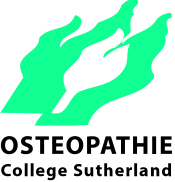 EINDTERMEN OSTEO-VAKKENHugo De Grootkade 30 - 381052 LT AmsterdamTel:  +31 [0]20.682 35 15Fax:  +31 [0]20.682 35 25E-mail: info@college-sutherland.nl Website: www.college-sutherland.nl Inhoud:1. Eindtermen Pariëtaal	31.1. Eindtermen bekken en sacrum	31.2. Eindtermen lumbale wervelkolom	31.2.1. algemene anatomie lumbale wervelkolom	31.2.2. Anatomie ligamenten lumbale wervelkolom	31.2.3. Bewegingen lumbale wervelkolom	31.2.4. Vascularisatie lumbale wervelkolom	31.2.5. Dysfunctiemechanisme lumbale wervelkolom	41.2.6. Testen lumbale wervelkolom	41.2.7. Normalisaties lumbale wervelkolom	41.3. Eindtermen thoracale wervelkolom	41.3.1. Algemene anatomie thoracale wervelkolom	41.3.2. Lingamenten thoracale wervelkolom	61.3.3. Vascularisatie thoracale wervelkolom	61.3.4. Bewegingen thoracale wervelkolom	61.3.5. Testen thoracale wervelkolom	61.3.6. Normalisaties thoracale wervelkolom	71.3.7. Dysfunctie mechanisme thoracale wervelkolom	71.4. Eindtermen Cervicale wervelkolom	81.4.1. Anatomie atlas	81.4.2. Anatomie axis	81.4.3. Ligamenten Cervicale wervelkolom	91.4.4. Bewegingen Cervicale wervelkolom	91.4.5. Musculatuur Cervicale wervelkolom	91.4.6. Dysfunctiemechanisme Cervicale wervelkolom	102. Eindtermen craniaal	112.1. Os occipitale	112.2. Os Spehenoidale	112.3. Os Frontale	112.4. Os parietale	112.5. Os Nasale	123. Eindtermen Visceraal	133.5. Eindtermen Lever	173.5.1. Lever Anatomie Macro	173.5.2. Lever Anatomie Micro	173.5.3. Fixaties van de Lever	183.5.4.Vascularisatie Lever	183.5.5. Innervatie Lever	183.5.6. Fysiologie van de lever	183.5.7. Embryologie van de lever	193.5.7. Bewegingen van de lever	193.5.8. Pathologie van de lever	193.5.9. Osteopathische dysfuncties van de lever	203.5.10. Diagnostiek van de lever	203.5.11. Therapie van de lever	203.14. Eindtermen vrouwelijke geslachtsorganen	213.14.1. Anatomie vrouwelijke geslachtsorganen	213.14.2. Embryologie vrouwelijke geslachtsorganen	21Eindtermen College Sutherland1. Eindtermen Pariëtaal1.1. Eindtermen bekken en sacrum1.2. Eindtermen lumbale wervelkolom1.2.1. algemene anatomie lumbale wervelkolomannulus fibrosus, arthrologia, articulatio lumbosacralis, as axialis cauda equina, filamentum terminale, fysiologisch rotatie centrumganglion lumbalia, ganglion spinalelordose, lumbo sacrale overgang, meniscus articularis, monosegmentairnucleus pulposusosyteologia, osteoblast, pediculus arcus vertebrae, plexus, pluri segmentairposteriortrigonum lumbaletuberculumtuberositasventralisvertebraverticales1.2.2. Anatomie ligamenten lumbale wervelkolomligamentumiliolumbaleinterspinaliaintertransversarialongitudinalis anteriuslongitudinalis posteriuslumbocostale1.2.3. Bewegingen lumbale wervelkolomdivergent en konvergent glijdenFRS -NSR -ERS -ESR1.2.4. Vascularisatie lumbale wervelkolomanastomosis arteriolovenularisarteriovenosaarteria iliolumbalisa. lumbalesa. lumbales ima1.2.5. Dysfunctiemechanisme lumbale wervelkolomadaptatiefFRS-ERS-ESR-NSRprimaire laesietraumatische invloedrotoscoliosesekundairverlies van kompensatiewet van Fryettespasme in verkorting verlenging1.2.6. Testen lumbale wervelkolomantero- post. positie testhip-droppositie testlumbal rol1.2.7. Normalisaties lumbale wervelkolommanipulatiesmuscle energieoscillatiethrusttractieprimair laesie1.3. Eindtermen thoracale wervelkolom1.3.1. Algemene anatomie thoracale wervelkolomangulus costaeinfrasternalissterni[Ludovic]superior [scapula]inferiorapertura thoracis inferior, superior, inferiorapex cornus dorsalis [n], cornus posteriorapicalisaponeurosisarachnoidea spinalisarcus costalis, vertebraearticulatio capitis costae, cartilagineae, columnae vertebralis,thoracis, composita, costochondrales, costotransversaria, costovertebrales, sternoclavicularis, sternocostales, thoracisatypische - en typische ribbenAuerbach ,plexus vanBurdach,achterstreng banencanalis centralis,medialis spinalis, vertbraliscapsula articularis, gangliicaput cornus dorsalis, costaecartilago articularis, costaliscauda equinacavitas articulariscervico thoracale diafragmachorda dorsaliscollum costaecolumna anterior, autonomica, dorsalis, griseae, intermediolateralis, lateralis, posterior, thoracica, ventralis, vertebraliscommissura alba med.spinalis, alba anterior, posteriorcompages thoraciscorpus costae, sterni, vertebrae, costae -veraecrista capitis costae, colli costaecrus dextrum [diaphr]dexterdiaphragmadiscus articularis, articularis sternoclavicularis, intervertebralisdorsalisductus lymphaticidura mater spinalisextremitas sternalisfascie capitis costae, sternalis, fascia thoracica, thoracolumbalis,foramen costotransversarium, intervertebrale, nutricium, vertebralefovea costalis inferior, costalis proc. Transversi, costalis superiorganglion thoracica, vertebralehemithoraximpressio ligamenti costoclavicularisiincisura clavicularis, costalis, vertebralis inferior,n vertebralis superior, kyfoselamina arcus vertebrae, prevertebralis, linea parasternalis, paravertebralis, sternalis, transversaelongiudinalis                            manubrium sternimedulla spinalismembrana intercostalis externa,interna, sterniprocessus [accessorius-art. inferior-superior-spinosus-transversus-uncinati xiphoideus]profundusproximalisramussagittalisscoliosespinasternumsterno-chondraalsulcussuperiorthoraco-abdominaal diafragmathoraco lymfatische pomp techniekenthoraco-lumbale overgangtransversalistransversusuncus1.3.2. Lingamenten thoracale wervelkolomligamentumarcuatum lateralearcuatum medialearcuatum medianumcapitis costae intra articulareradiatumcostoclavicularecostotransversarium[lat,sup.]sternoclavicularie anterius ,posteriussternoclaviculare articularesternocostalalia radiatasupraspinalia1.3.3. Vascularisatie thoracale wervelkolomarteria intercostalis posterioresa. intercostalis posterior primaa. intercostalis posterior secundaa. intercostalis posterior supremaa. musculophrenic[a. thor.int.]a. spinalis anteriora. spinalis posteriora. subcostalisa. thoracica internaa. thoracica lateralisa. thoracica superiora. thoraco-acromialisa. lumbales imaa. thoracodorsalisa. vertebralisarteriola1.3.4. Bewegingen thoracale wervelkolombilaterale antero mediane -en posterolaterale bewexterne en interne rotatieflexie-extensieinspiratie expiratielateroflexiepomp- hengsel bewrotatietandradtheorie1.3.5. Testen thoracale wervelkolomam-plfasciale testenfissuren testenflexie extensie- rot- lateroflinspiaratie expiratieinterspinaal ruimtelong quadrantenmusculairpleura testenposterioriteitribdaling-steigingribspreiding1.3.6. Normalisaties thoracale wervelkolomangulus venosusantero-posterieure benadering diafragmachila techniekcompressie-decompressie diafragmacompressie-decompressie sterno mediastinaaldecoaptatie-dubbele Nelson        deltoideus-latissimus pompdrainage bovenste thorax opening  trapeziusdubbel kontakt-enkel kontakt-gekruisde pisiformis techniek -enkel pisiformis direkt-elevatie techniekfaciale rek techniekengleno- humerale pompintercostaal spasmelaagstand diafr defibroserenlig arcuatum latmodeloge diafragmamuscle energiepectoralis major pomppectoralis minorpomppomp thv de pectoraal streekreciproke inhibitieritmische tractie vd rompritmische tractie-compressie vd romprotatoire elevatiesubscapulaire decompressiesterno-chondraal/ sternaal ribkraakbeenstuurtechniekSutherlandtechniek BL( axillaire regio)thenar techniekthorax equilibrerenthoraco-lumbale reboundthrustvenolymfatischvoorbereiding lymfatische technieken mn costo transversair/ costocorporaal/ chondrocostaal1.3.7. Dysfunctie mechanisme thoracale wervelkolomam-pl laesiescompressie laesiecosto-vertebrale en vertebro-costale laesiescosto transversaire laesie 1e ribexpiratoire laesie 12e ribinspiratoire laesie 11-12e ribflexie-extensie laesieFLRFRS-ERS-intra osseuse laesieslaesie mech vh diafragma in torsie / hoogstand/ laagstandlateraal strainriblaesies inhorizontaal plansheartorsie laesie ribtorsie sternumvertical strain1.4. Eindtermen Cervicale wervelkolom1.4.1. Anatomie atlasarcus anterior,,  posteriortuberculum anterius,,     posteriusforamen vertebralemassalateralesfovea articularis superior,,       ,,     inferiorfovea dentisforamen processus transversisulcus arteriae vertebralis1.4.2. Anatomie axisdens axisapex dentisfacies articularis anterior,,        ,,     posterior(klein)processusw transversusforamen processus transversiprocessus spinosus !!arcus vertebraecorpus vertebraeforamen vertebraleC3 t/m C7corpus vertebraearcus vertebraepediculus arcus vertebraelamina arcus vertebraeproc art superior,,   ,, inferiorincisura vertebralis superior,,          ,,     inferiorfacies articularispro spinosusforamen vertebraleproc transversusforamen transversariumtuberculum anterius,,     posteriorsulcus n. spinalistubberculum caroticumprocessus uncinativertebra prominens1.4.3. Ligamenten Cervicale wervelkolomlig longitudinale ant.,,        ,,     post,, flavafascia nuchae + overgang naar fascia thoracolumbalisfascia cerv superficialislig nuchae,, intertransversaria,, interspinalia,, supraspinaleligamenten OAAlig. apicis dentislig. transversum atlantis(1)fasciculi longitudinales(2)1 + 2 = lig cruciforme atlantisligg alariamembrama tectoriamem. atlanto-occipitalis anteriormem. Atlanto-occipitalis posterior1.4.4. Bewegingen Cervicale wervelkolomOAAflexie-extensie   23        9     41   in gradenlat flexie           8        4     13,5rotatie             47       22     58AOflexie-extensie      13       3,5   32,5lat flexie            8       4     13,5AAflexie-extensie      10lat flexie           00rotatie              471.4.5. Musculatuur Cervicale wervelkolomm.longissimus cervicis,,    ,,      capitism. splenius capitismm. interspinalesmm. intertransversarii,,          ,,          posteriores cervicism. spinalis cervicismm. rotatores longim. multifidusm. semispinalis cervicism. semispinalis capitism. rectus capitis posterior minor(1)m.  ,,      ,,       ,,     major(2)m. obliquus capitis superior(3)m.  ,,        ,,      inferior(4)trigonum a. vertebralis (=2,3+4) m. rectus capitis lateralismm. intertransversarii anteriores cervicis,,          ,,         laterales lumborum,,  levatores costarumm. serratus posterior superiorm. rectus capitis anteriorm. longus capitism. longus colli( 3 typen vezels)m. scalenus anteriorm.    ,,    mediusm.    ,,    posteriorvoorste scalenus poortachterste scalenus poortm. trapeziusm. sternocleidomastoideusm. omohyoideus(evt m. cleidohyoideus)m. sternohyoideusm. sternothyroideusm. thyrohyoideusfascia cervicalis superficialis,,       ,,     mediavagina caroticafascia cervicalis profunda1.4.6. Dysfunctiemechanisme Cervicale wervelkolomlaesie mechanisme onderste deel CWK,,       ,,     bovenste  ,,   ,,soorten laesie  occiputatlanto-occipitaalradiodiagnostiek OAAtesten OAAprincipes van een normalisatiestructurele technieken OAAidem C3 t/m C7muscle energy technieken hoog en laag cervicaallaesie mechanisme CTOspecifiek anatomisch CTO,,     functioneel ,,,,     neurologisch ,,structurele normalisaties CTO muscle energy technieken CTO2. Eindtermen craniaal2.1. Os occipitale2.2. Os Sphenoidale2.3. Os Frontale2.4. Os parietale2.5. Os Nasale3. Eindtermen Visceraal2.1.3. MaagOesophagus: pars cervicales, pars thoracica, pars abdominalis, OCF.Maag opbouw: serosa, muscularis, submucosa, mucosa.Fixatie: lig. gastro-phrenicum, omentum majus en minus, lig. gastro-lienale.Verhoudingen t.o.v. andere organen.Vascularisatie: a. gastrica sinistra, dextra en brevis, a. pylorica, a. gastro-epiploica dextra en sinistra.Veneuse afvoer en lymfe.Innervatie: N. Vagus.Maagtypen: orthotoon, hypertoon, hypotoon, atoon.2.1.4. Dunne DarmDuodenum I: pars superior (ligging en relaties).Duodenum II: pars descendens (ligging en relaties).Duodenum III: pars horizontalis (ligging en relaties).Duodenum IV: pars ascendens (ligging en relaties). topografie, fixaties, lig. suspensorium duodeni..Opbouw wand: serosa, muscularis, submucosa, mucosa.Klieren: Lieberkuhn, Brunner, papilla.Vascularisatie: a. pancreatico-duodenale anterior superior en inferior, posterior superior en inferior.Venen en lymfe.Jejunum en Ileum: Radix mesenterium, opbouw wand, Kerkring, Brünner, Lieberkuhn, Villi intestinalis, lussen.Vascularisatie, Innervatie.2.1.5. ColonOpbouw wand: serosa, muscularis, submucosa, mucosa.teniae colli, plicae semilunaris, haustrae,appendices epiploicae, divertikels.Caecum: topografie, fixatie, peritonisatie, vascularisatie, ileocecale klep, appendix.Colon ascendens: verhoudingen, vascularisatie, innervatie.Flexura colli dextra: fixatie.Colon Transversum: topografie, flexurae, fixatie, verhoudingen.Flexura colli sinistra: fixatie.Colon descendens: verhoudingen, vascularisatie, innervatie.Sigmoid: topografie, fixatie, vascularisatie, meso-sigmoid, innervatie.Invaginatie.2.1.6. HartAtrium, Ventrikel. (topografie en functie).Kleppen: tricuspidalis, bicuspidalis, aorta, pulmonalis.Prikkelgeleiding: Sinusknoop, A-V knoop, bundel van His, vezels van Purkinje.Opbouw: myocard, endocard, pericard, epicard.Fixatie: ligg. phreno-cardiaca, sterno-cardica, vertebropericardica, viscero-pericardiaca, pulmonale.Hartskelet en motoriek van het hart.Vascularisatie: aa. coronaria, vv. cordis, lymfe.Innervatie: Nn. cadiaci, ganglion van Wirschberg.Topografie, mediastinum.2.1.7. DiafragmaOpbouw: pars sternalis, costalis, lumbalis.crus mediale en laterale (arcaden).centrum tendineum, foliolen, semi-circulaire band.Openingen: hiatus aorticus, oesophagus, vena cava, spleet van Marfan, spleet van Larrey, trigonum lumbocostalis, grensketen, nn. splanchnici.Innervatie, vascularisatie.Relatie tot de buikinhoud: ademhaling, aanhechtingen, statiek, spijsvertering, bijkomstige functies.2.1.8. LongenTrachea: ligging, bouw en verhoudingen.Bronchien: bronchusbomen.Pulmones: ligging, lobben, segmenten.Bronchioli: terminalis, alveolen. Pleura: visceralis, parietalis, pleuraspleet, fixatie.Vascularisatie, venen, lymfe.Bloedluchtbarrierre, longgrenzen.Bovenste Thoraxopening: aanhechtingen en doorgangen.2.1.9. Milt / PancreasPancreas: onderdelen (cauda, corpus, istmus, caput, processus uncinatis van Winslow).Fixatie en verhoudingen.Vascularisatie: a. gastro-duodenale, a. mesenterica superior, a. lienalis. Venen en lymfe.Innervatie: ortho- en para-sympathisch.Micro-anatomie: tubulo-acinair, tubulair, insulo-acinair.Milt: fixatie en verhoudingen.Vascularisatie: a lienalis, venen en lymfe.Innervatie.Mobiliteit o.i.v. maag, colon transversum en diafragma. Micro-anatomie: tunica serosa, fibrosa, vasculosa.pulpa lienalis rubra (cordon van bilroth).pulpa lienalis alba (corpusculi malpighi).Schweidegger-Seidel-gaine.2.1.10. NierenTopografie: bovenpool, onderpool, hilus.Verhoudingen anterior en posterior. Renale loge.Fixatie: lig. phreno-surrenalis en intersurreno-renalis.capsula adiposa, hilus, drukverschillen.Mobiliteit onder invloed van de ademhaling.Ureter: opbouw, ligging, vernauwingen.Opbouw: fibrosa, schors, merg, bekken.Micro-anatomie: lichaampjes van Malpighi, tubuli, Henle. juxtaglomulair apparaat.Vascularisatie, venen en lymfe.Innervatie.Urine-afvoer: topografie van de afvoer.Sphincter calicis en fornicis.2.1.11. BlaasBouw (corpus, fundus, apex).Fixatie (urachus, lig. umbilicalis mediale, laterale, lig. pubo-vescicale).Structuur (serosa, muscularis, mucosa, trigonum, ureterlijst, uvula vescica, ostium).Vascularisatie, venen, lymfe, innervatie.Musculatuur (inwendig, uitwendig, willekeurig, onwillekeurig, vulling, lediging).2.1.12. GalblaasTopografie en bilifere canaiculi.Ductus hepaticus, communinicans, cysticus, choledochus.Sphincter van Lutkens (plica spiralis), peristaltiek.Sphincter ampullae van Oddi, papil van Vater.Structuur (serosa, muscularis, submucosa, mucosa, slijmvliesbruggen, microvilli).Neurovegetatieve informatie.Lymfatische afvoer.Entero-hepatische kringloop.Omentum minus.2.1.13. LeverTopografie en embryologie.Vlakken: diafragmale (area nuda, lig. coronarium, lig. triangulare dextra en sinistra).visceralis (porta hepatis, lig. teres, lig. venosum, galblaas, lig. hepato-duonale)ventralis (omentum minus, lig. falciforme, appendix fibrosa, lig. hepatorenale).Bouw: lobus caudatus, quadratus, mediale, etc.Structuur: lobuli hepatis, hepatocyt, ruimte van Disse, cellen van Kupffer, ITO, MPS.Vascularisatie: a. hepatica propria, sinusoiden, centraal venen, venen-gal-systeem.Innervatie.2.1.14. CirculatieBloedvatwand opbouw: intima (endotheel, elastica)media (spiercellen)adventitia (vezelrasters, elastica).Arteriën (elastisch, musculair), arteriolen, capillairen, venolen, venen.Bloeddruk (diastole, systole).Aorta: ascendens, arcus, descendens, thoracica, abdominalis, a. iliaca communis, externa, interna.Truncus brachiocephalicus, a. carotis, a. subclavia. aa. intercostalis, aa. phrenica.Trucus coeliacus, a mesenterica superior en inferior.V. Cava: Superior, v. subclavia, v. jugularis.V. Cava Inferior, v. iliaca communis, etc.V. Azygos, v. hemiazygos, vv. intercostalis.A. carotis communis, a. vertebralis, circulus van Willis, a. thoracica interna, a. pericardicophrenica.Hersenarteriën: a. carotis interna, a. cerebri media, anterior, a. basilaris, aa. menigea.Aangezichtsarteriën: a. carotis externa, a. lingualis, a. facialis, a. temporalis, a. maxillaris, aa. orbitalis, a. sphenopalatina.Hersenvenen: sinus saggitalis, sigmoideus, sphenoparietalis, confluens sinuum, v. jugularis.Sinus cavernosus, sinus petrosus, sinus sigmoideus.Perifere bloedvaten bovenarm, onderarm, bekken, bovenbeen, onderbeen, romp.Lymfesystemen (zie ook 1.5.1).2.1.15. EndocrinologieEndocriene klieren en de hormonen, vorming, extrusie.Hypofyse: adenohypofyse, ontwikkeling en hormonen. neurohypofyse, ontwikkeling en hormonen. ligging, sella turcica, chiasma opticum, circulus arteriosus, sinus cavernosus.Epifyse: corpus, habenulae, hormonen.Bijnier: schors (bouw, zona glomerulus, fasciculata, reticularis, transformatievelden). merg (bouw, granulae, chromaffien, arteriën, venen en lymfe, vegetatieve zenuwen).Paragangliën para- en orthosympathicus.Thyroid (bouw, isthmus, lobus pyramidalis, capsula fibrosa, follikels, parafollicullaire cellen, hormonen).Parathyroid (bouw, hoofdcellen, oxyfiele cellen, hormonen en ontwikkeling).Endocriene pancreas (eilandjes van Langerhands, -cellen, -cellen, -cellen, vascularisatie, hormonen).Ovaria, testis.2.1.16. Vrouwelijke geslachtsorganenBekkenbodem: spieren en diafragmae.Vagina: morfologie, richting, structuur (rugae, collumna). fixatie, verhoudingen. vascularisatie, venen, lymfe, innervatie.Uterus: bouw (corpus, fundus, cornu, istmus, cervix). richting: anteversie, anteflexie (retroversie). structuur: perimetrium, lig latum.myometrium, stratum sub-, supra-, vascularis.endometrium, plicam slijmprop.fixatie (peritoneum, lig. teres, lig. latum, lig. ovarium proprium, ligg. utero-sacrale, ligg. pubo-vescico-utero-recto-sacrale).verhoudingen (excarvatio, douglas, fornix).vascularisatie: a. uterina, rami, anastosmosen.venen, lymfe, innervatie.Tuba: Morfologie.Bouw (pars uterina, istmus, ampulla, infundibulum).Structuur (serosa, muscularis, mucosa). Fixatie (insertie, mesosalpinx, lig. tuba-collicum, lig. Glado, lig. tuba-ovaricum, richard). Vascularisatie, venen, lymfe, innervatie.Ovarium: morfologie. structuur (kapsel, cortex, medulla). fixatie (mesovarium, lig. ovarium-propria, lig. tuba-ovarica, lig. suspensorium ovari). verhoudingen. vascularisatie, venen, lymfe, innervatie.Vulva: Vestibulum vaginae (ostium urethra en vagina, hymnen, carunculae hymnalis).Urethra femina (carina urethralis, trigonum van Pawlick, corpus spongiusum urethra).Labia majora (mons pubis, lig teres).Labia minora (frenulum, praeputium clitoris).Clitoris (crura, corpus, glans).Voorhofklieren (bartholini, kleine en grote klieren, m. bulbospongiosus, m. constrictor).Vascularisatie, venen, lymfe, innervatie.Mammae: bouw (tepelhof, tubercula montgomery).klierlichaam, vetlichaam, retinaculae.cyclische veranderingen (oestro, progesteron, prolactine, oxytocine).2.1.17. Mannelijke geslachtsorganenTestis (embryonale ontwikkeling, gubernaculum, descensus testis, bijbal, mediastinum testis, funiculus spermaticus, ductus deferens).Epidydymidis (caput, corpus, cauda, tunica, periorchium, bursa testicularis, gang van Muller).Rete testis (ductuli efferentes, ductus epididymidis, tubili contorti, cellen van Sertoli).Spermiogenese (groei en rijping).Spermatozoën (caput, acrosoom, staart, cellen van Leydig).Bekleding (tunica vaginalis testis, hydrocele, fascia spermatica interna, m. cremaster, tunica dartos, septum scroti).Vascularisatie en innervatie.Prostaat (coliculus seminalis, isthmus, ductus ejaculatorii, vesicula seminalis).Sperma (normo-, hyopo-, oligozoöspermie).Penis (schacht, glans penis, corona glanis, praeputium, frenulum praeputii, smegma, corpus cavernosum, corpus spongiosum, tunica albuginea).Urethra (pars intramuralis, pars prostatica, pars membranica, pars spongiosa, glandula bulbourethralis, fossa navicularis, ostium urethra externa).2.1.18. HuidEpidermis (stratum basale, stratum spinosum, stratum ganulosum, stratum lucidum, stratum corneum).Corium (stratum pappilare, stratum reticulare, spleetlijnen, huidlijsten).Subcutis (bouwvet, depotvet).Arteriën, venen en lymfe.Klieren (eccrien, apocrien, holocrien).Haren (bulbus, papil, follikel, schede, cuticula).Nagel (nagelbed, nagelplaat, nagelwal, nagelzakje, eponychinum, lunula, hyponychium).3.5. Eindtermen Lever3.5.1. Lever Anatomie Macroarea medialis superior, area medialis inferior, area lateralis inferior, area lateralis superior, area anterior superior, area anterior inferior, area posterior superior, area posterior inferiorlobus sinister, lobus dexter, lobus caudatus, lobus caudatus pars dexter, lobus caudatus parssinist, lobus van Spiegel, lobus quadratusprocessus papillaris, processus caudatusleverhilusfacies diafragmatica, pars superior, pars dextra, pars anterior, pars posterior, area nudaimpressio cardiaca, sulcus venae cavae, fissura lig. Venosi, facies visceralis, fossa vesica felleae, fissura lig. teretislig. teres hepatis, lig. Venosum, porta hepatis, tuber omentaleimpressio oesophagae, impressio gastrica, impressio duodenalis, impressio colica, impressio renalis, impressio suprarenalismargo inferior, incisura lig. Teretis, segmentum anterius, segmentum posterius, segmentum mediale, segmentum lateralepars quadrata, tunica serosa, tela subserosa, tunica fibrosalig. falciforme hepatis, lig. teres hepatis, lig. coronarium hepatis, lig. triangulare sinistrum, lig. triangulare dextrum, appendix fibrosa, lig. Hepatorenale, lig. Venosum, lig. hepatoduodenaleductus cysticus, ductus hepaticus, ductus hepaticus communis, ductus hepaticus dexter, ramus anterior, ramus posterior, ductus hepaticus sinister, ramus lateralis, ramus medialis, ductus choledocus, ductus lobi caudati dexter, ductus lobi caudati sinister3.5.2. Lever Anatomie Microkapsel van Glissonleverparenchym, hepatocyt, polyhedrische celtypelobulus, acinus, trias van Glissonruimte van Disse, epithelium hepatis, microvilli, muralia, sinusoïden, fenestraestercellen van Kupffer, Ito-cellen, vetvacuolen, pit-cellen, natural killer-cells, large granular lymphocytesdriehoekje van Kiernan, canaliculi biliferi, interlobulaire galgangen, capsula fibrosa               perivascularisductuli interlobulares, ductuli biliferi, kanaal van Hering, bilaterale galkanaaltjes 3.5.3. Fixaties van de Leverlig. Coronarium, lig. Falciforme, lig. Teres, lig. triangulare dexter, lig. triangulare sinister, appendix fibrosalig. Hepatorenale, omentum minus, lig. Hepatoduodenale, lig. hepatogastricacapsula van Glisson, parenchymbruggen rond de portale vatensteun voor de Lever: v. cava inferior, v. porta, druk uit de t.g.i., bladen van Glenard, intrahepatische druk, a. hepatica3.5.4.Vascularisatie Leveraorta, truncus coeliacus, a. mesenterica superiora. hepatica communis, a. hepatica propria, a. gastrica dextraa. gastrico-duodenalis, a. supraduodenalis superior, a. gastro-epiploïca dextra, a. supraduodenalis, a. pancreatico-duodenalis, a. pancreatico-duodenalis superior posterior, a. pancreatico-duodenalis inferior, ramus pancreaticus, ramus duodenalisa. cysticus longus, a. cystica, a. lobi caudati, a. segmenti anterioris, a, segmenti posterioris, a. segmenti medialis, a. segmenti lateralis a. hepatica dexter, a. hepatica medius, a. hepatica sinister, a. interlobularis, a. sublobularis, sinusoïden, sinusoïdale capillairen, precapillaire sphinctersv. portae, ramus dexter, ramus anterior, ramus posterior,  ramus sinister, pars transversa, ramus caudatus, pars umbilicalis, ductus venosus, v. umbilicalis sinistra, ramus lateralislig. teres hepatis, ramus medialis, v. cystica, v. para-umbilicalis, v. prepylorica, v. lienalisv. gastrica, v. pancreatica, v. mesenterica inferior, v. rectalis, v. mesenterica , superior, v. pancreatico-duodenalis, v. interlobularis. v. sublobularis. v. centralis., v. hepatica, v. cava inferiornoduli lymphatici hepatis, ductus thoracicus, ductus lymphaticus dexter, laterale en scapulaire lymphebanen3.5.5. Innervatie Levernn. spinalis C3-4, n. phrenicus, rami phrenico-abdominalis, parasympatisch, orthosympatischplexus coeliacus, plexus hepaticus, n. vagus, ramus hepaticus n. splanchnicus major, n. splanchnicus minor, ganglion mesentericum superior3.5.6. Fysiologie van de leverkoolhydraatmetabolisme, aminozuur en ammoniakstofwisseling, synthese plasma-proteïnen en stollingsfactoren, vetmetabolisme, detoxificatie, hormoonstofwisseling, galzoutsecretie, depotfunctie, vasculaire functieglycogenese, glycogenolyse, glycolyse, glyconeogenese, maltose, maltase, saccharose, saccharase, fructose, lactose, lactase, galactose, glucose-6-fosfaat, glucose-6-fosfatase, ,hydrolysepentosefosfaten, nicotinamide dinucleotide, fosfaat, stokkagepolycondensatie, acetyl co-enzyme A, citroenzuurcyclus, krebscyclus,, peptide-c, hyperglycaemie, hypoglycaemie, glucose, glycogeen, insuline, glucagon, somatotroop hormoon, catecholaminen, insulinespiegel,, glucagonspiegel, lactaat, fructose, alanine, vetzurenaminozuren, eiwitsynthese, voedingseiwitten, spiereiwitten, creatine, creatinine, ureum, purines, vrije aminozuren, glucose-alanine cyclus, levereiwittenplasmaproteïnen, gluthanion, glutamine, taurine, , arnitine, creatine, desaminering, Krebs-Henseleitcyclus, arginase, ,.ammoniak-gas, transaminering, ketozuur, , aminotransferasen, citroenzuurcyclus, essentiële aminozuren, niet-essentiële aminozuren, export-eiwitten, albumine, transporteiwit, colloïdosmotische druk, tryptofaan, alfa-globulines, alfa-foetoproteïne, immunoglobulines, spore-elementen, bilirubine, stercobiline, stercobilinogeen, urobilinogeen, bilirubine-glucuronide, polyribosomen, RER, mRNA, transcriptiesnelheid, ATP, Mg, pro-aminozuren, bloedstollingsfactoren, fibrinogeen, factor 1, protrombine, factor 2, factoren 5,7,9 , n 10, vit. K afhankelijkheid, vetten, vetzuren., glycerol, triglyceriden, cholesterol, endogene cholesterol, exogene cholesterol, verestering, phospholipiden, , oxydatie, CO2, ketolichamen, lipoproteïnen, apo-lipoproteïnen, apoproteïnenspecifieke enzymen, transportproteïnen, chylomicronen, very low-density lipoproteïnen, intermediate-density, lipoproteïnen, low-density lipoproteïnen, high-density lipoproteïnen, remnantsgalzuren, cholesterolesters, fat-storing, micel, ethylalcohol, lecithine cholesterol , acyltransferase, cholesteryl, - wateroplosbaarheid, endogene stoffen, vetoplosbaarheid, fase-I-reactie, reactieve groepen, oxidatie, reductie, sulfoxidatie, hydroxylering,desaminatie, desalkylering, methylering, , edasen, cytochroom B5, cytochroom P450, glutathion-S-acytransferasenbarbituraten, benzodiazepinen, cortisonen, prednisonen, imipramine, ethanol, haloperidol, chloramphenicol, cimethidine, disulfiram, allopurinolfase-2-reactie, glucuronide, sulfaat, acetyltaurine, glycine, first-pass-effect, poteolyse. Desaminatie, thyroxine T4, trijoodthyroxine T3, dejodatieglucocorticoïden, aldosteron, conjugeren, testosteron, sulfaatconjugaat, oestrogenen, glucuronzuur,prostaglandinesgal, galzouten, cholesterol, bilirubine, haemgroepporfirine, pyroolkernen, glucuronyltransferase, uridine, u.d.p., enterohepatische ,cyclus, hydoxylgroepen, saturatie, geconjugeerde galzuren, primaire galzuren, amidaten, canaliculaire gal, galductuluscellen, ductulaire gal, galblaas, galzuurafhankelijke secretie, galzuuronafhankelijke secretie, regurgitatieapoferritine, ferritine, vit. A,D,E,B12, vit. K, depotfunctie, bloeddepot, leverstuwing, erythropoiesis3.5.7. Embryologie van de leverderde week,  entodermale epitheel, voordarm, hepatisch divertikel, septum transversum, splanchnisch mesoderm, mesogastricum anterior, mesogastricum ventralebloedcellen, kupfercellen, lig. Falciforme, v. umbilicalis, omentum minus, lig. Hepatoduodenale, lig. hepatogastricatorsie, migratie, foramen van Winslow, visceraal peritoneum, area nuda, vijfde week, v. vitellina, dooierzak, sinus venosus, v. placenta, placenta, v. cardinalis, leverstrengen, leversinusoïden, 3e maand, vena cava, vena portae, ductus venosus, lig. teres hepatis, lig. Venosum, ductus choledocus, ductus cysticus,3.5.7. Bewegingen van de levermobiliteit, motiliteit, motriciteit, srm, prm,fixaties, turgor, Glenard, inspiratie, expiratie, externe rotatie, interne rotatie, migratie, embryonale ontwikkeling, bioritmiek3.5.8. Pathologie van de levericterus, prehepatische icterus, pigmentstenen, intrahepatische icterus, posthepatische icterusacute virale hepatitis, chronische virale hepatitis, levercirrose, toxische hepatitis, bacteriële infectieshyperbilirubinaemie, vroeggeboorte, icterus neonatumintrahepatische galstuwing, cholestase, leverinsufficiëntie, acute leverinsufficiëntie, levercelnecrosem. van Weil, leptospirosis icteromaemorragica, chronische leverinsufficitiemetastasenascitis, portale hypertensie, peritonitis Glisson, tuberculosa, hepatitis, hepatitis-A, HAV, hepatitis-B, HBV, HBsAg, hepatitis-C, HCV, chronische HCV-infectie, non-A non-B virus, hepatitis-D, HDV,,superinfectie, Epstein-Barr-virus, mononucleosis infectiosa, m. Pfeiffer, cytomegalie-virus, herpes simplex-virus, varicellen, rodehond, mazelen, coxsackie, gele koortsleversigmata, splenomegalie, hepatotoxisch, cholestatisch beeld, leververvettingbacteriële hepatitis, schimmel hepatitis, parasitaire hepatitis, leverabcesseptische cholestase, perihepatitis, gonococcen, chlamydia, luetische hepatitis, lues II en lues III, amoebenabces, auto-immuun-hepatitis, immunologische levercelbeschadigingportale hypertensie, prehepatische portale hypertensie, intrahepatische portale hypertensie, posthepatische portale hypertensielevertumoren, benigne tumoren, maligne tumoren, solitaire levercysten, haemangioom, leveradenoom,, levercarcinoom, hepatomegalie3.5.9. Osteopathische dysfuncties van de leverabdominale druk, abdominale tensie, intra-hepatische druk, normotensie,  hypotensie, hypertensieembryologische steunpunten, vena cava inferior, maagrotatie, rotatie duodenum I en II, colon transversum, nier ascencusglissonse kapsel, area nuda, bladen van Glenard, pancreas, dunne darm, caecum, sigmoïdemryonale ontwikkeling van de viscera, embryonale rotatie van het peritoneum, veneuze informatie uit de t.g.i., turgor, spijsvertering, resultante druksystemenperitoneale verbindingen, diafragma abdominalis, peritoneum parietale posteriorblaas, urachus, oesophagus, lig. triangulare sinister, rchter nier, lig. triangulare dxter, lig. hepatorenalemaag, duodenum, omentum minus, rechter myocard, linker myocardcavaal systeem, portaal systeem, arterieel systeem, veneus systeem, choleresis, chyliferen, galblaas, venolymfatisch, hepato-jugulair, confluens van Pyrogoffportocavale anastosmosen, hepatobiliair systeem, enterohepatische cyclusgezwollen lever, espace portal, hart, fasciale glijzone, centrum tendineumimmunitair systeem, MPS, leversinusoïden, fagocytose, plaques van Peyer, leverptose, emphyseem, diafragmalaagstand, myocardinsufficiëntie, leverinsufficiëntie, hepatomegalie, levercirrose, hepatitis, tumoren, portale hypertensie3.5.10. Diagnostiek van de leveranamnese, pijn, algemene symptomen, vermoeidheid, lusteloosheid, misselijkheid, icterus, geelwitte gelaatskleur + oogwit, grijswitte ontlasting, donkere urine, heftige jeuk, koorts, intermitterend met koliekopgezette buik, darmuitzetting, vocht, vet, tumor, zwangerschapascitis, leveraandoening, reflexogeen, Jarricot, reflexhypertonie paravertebraal L1,2, vertebraal Th4-8, bindweefsel, rechter thoraxhelft onder scapulaapplied kinesiologie, hoofdspier m. pectoralis major sternalis, hulpspier mm. rhomboïdeïpercussie, long-levergrens, intercostaal 5, mat/tympanisch, percussie met inspiratiechondrocostale boord, palpatie, klassiek, constitutiepalpatie van Chauffardpalpatie van Matthieupalpatie van Glenardmobiliteitstestdirecte testindirecte testmotiliteittest3.5.11. Therapie van de leverdecongestie leverpompdecongestie rugligdecongestie zijlighepatomegalietechniekhepatoptosetechniekhepatocellulaire              stimulatietechniek van Sutherlandtechnieken volgens Barraldirecte corectie zitdirecte techniek in zijliggecombineerde techniek zittechniek voor lig. triangulare sinistergecombineerde techniek inrugliginductietechniekin expiratiein frontaal vlakin saggitaal vlakin transveraal vlak3.14. Eindtermen vrouwelijke geslachtsorganen3.14.1. Anatomie vrouwelijke geslachtsorganenUterus, Cornu uteri, Fundus uteri , Corpus cervix , Ostium cervix, Isthmus , Uterus facies intestinalisTubae, Infundibulum tuber uteri, Ovaria, Cortex, Medulla, Ampulla, Vagina, Ostium vaginae, Klitoris, Labia majores en minore, Glandula vestibularis majores, Glandula vestibularis minores, Glans clitorisMuskulatuur, M. obteratorius internus, M. piriformis., M. levator ani, Perimetrium, EpimetriumLigamentaire strukturen, Lig.lumbo ovarii, Lig.proprium ovarii, Lig. Teres, Lig. Latum, Lig. suspensorium ovarii , Lig. Tuboövarium, Lig. Pubovesicale, Lig. Tubacollicum, ,Lg. Uterovesicale, Lig. Salpins, Tentorium plica sacrorectouterovesicalis, Plica van halbanCentrum tendineum perinei, ,sptum urethrovaginale, Septum rectovaginale, Kruis van Richard, Fimbria ovaricaHolten, Retroperitoneale ruimte, ,zak van Douglas, excavatio rectouterina, Excavatio vesicouterina, Hiatus genitalisFornices vaginae, twee lateraal, een anterior, een posterior (lac spermatique)Fossa van Krause, Fossa van Claudius, Paravesicale fossa van Waldeyer, Preövariele fossaCirculatoir, Arterieel, A. uterina, A. vagina, A. recta media, Veneus, V. ovarica, V. , vaginalis, V. uterina, V. rectalis media, V. pudendusLymfe, Presacrale noduli, Inguinale noduli, Aortolaterale noduli links, Laterocave , noduli rechts, A. iliaca externa, A. iliaca internaNerveus, Plexus hypogastricus, Nervus erectoris, Nervus van Eckhart, Nervus , pudendus, Nervus uterinus, Plexus ovaricus3.14.2. Embryologie vrouwelijke geslachtsorganenCloaca, Genitale plooien, Oerkiemen, Mesenterium dorsale, Coeloomepitheel, Primaire geslachtsstrengen, Indifferente geslachtsklierCorticale strengen, Primaire kiemcellen, Stroma, Oögonien, Follikelcellen, Gang van Wolff, Gang van MüllerCanalis uterinus, Heuvel van Müller,bulbus sinvaginalis, Epoöphoron, Paroöphoron, Cyste van GartnerGenitale wallen, Tuberculum genitale, Uretrale plooien, Buis van Fallopio, fysiologische extensie-faseexterne / interne rotatieliquor cerebro spinaliscentrifugaalcentripedaalperceptie mobiliteitstestmobiliteitstest middels lancerenmobiliteitstest middels positionerenintra-osseuze bewegingsdysfunktiescorrectietechnieken intra-osseuze dysf.proeminentie / openspreidendivergent glijdenconvergent glijdenbewegingsdysfunktie in externe rotatiebewegingsdysfunktie in interne rotatiefrontal spread-techniekfrontal lift- technieksuturale V-spread techniekenCant-hook technieken vault-hold techniekenkompressietechniekfronto-ethmoidale rotatietechniekdesengagementstechniekensutura pariëto-temporalebewegingsfysiologie os pariëtalebewegingsas os pariëtaleprimair respiratoir bewegingsmechanismeexterne rotatie beweging os pariëtaledivergent glijden suturaeinterne rotatie beweging os pariëtaleconvergent glijden suturaemalleabiliteitfulcrumbewegingsperceptietest os pariëtalebewegingstest middels lancerenbewegingstest middels positioneren.intra-osseuze bewegingsdysfunkties pariëtalemodellerende techniekenbewegingsdysfunktie in externe rotatiebewegingsdysfunktie in interne rotatiepariëtal Spreadtechniekpariëtal lifttechniekpariëtallifttechniek in externe rotatiepariëtallifttechniek in interne rotatiesuturale de-compressietechniekenV-spreadtechniekensutura lacrymo-maxillairesutura lacrymo-frontalesutura lacrymo-ethmoidaleprocessus lacrymalis chonchae nasalis inferiortesten bewegingsfysiologie os lacrymalebehandelen bewegingsdysfunkties positie choncha nasalis inferioragger nasiprocessus uncinatus ossis ethmoidaliscrista chonchalis ossis palatinii